Администрация муниципального образования «Город Астрахань»РАСПОРЯЖЕНИЕ29 мая 2019 года № 1397-р«О временном ограничении дорожного движения на время производства работ по строительству системы сбора и отвода дождевых вод»В соответствии с Федеральными законами «Об общих принципах организации местйого самоуправления в Российской Федерации», «Об автомобильных дорогах и о дорожной деятельности в Российской Федерации» и о внесении изменений в отдельные законодательные акты Российской Федерации, «О безопасности дорожного движения», Законом Астраханской области «О случаях установления временных ограничения или прекращения движения транспортных средств по автомобильным дорогам регионального или межмуниципального,, местного значения в границах населенных пунктов», постановлением Правительства Астраханской области от 16.03.2012 № 86-П «О Порядке осуществления временных ограничения или прекращения движения транспортных средств по автомобильным дорогам регионального или межмуниципального, местного значения в Астраханской области», постановлением администрации муниципального образования «Город Астрахань» от 02.05.2017 № 2634 «Об утверждении Положения о порядке вскрытия асфальтобетонного покрытия и проведения земляных работ на территории муниципального образования «Город Астрахань» с изменениями, внесенными постановлением администрации муниципального образования «Город Астрахань» от 03.08.2018 № 481, Уставом муниципального образования «Город Астрахань», в связи с производством работ по строительству системы сбора и отвода дождевых вод к объекту: «Многоэтажный жилой дом в границах домовладения по ул. Куйбышева/ул. Академика Королева, 24/9 в Ленинском районе г. Астрахани»:1. Ввести временное ограничение дорожного движения с 08.00 03.06.2019 до 18.00 15.06.2019 по ул. Куйбышева от дома № 24 до дома № 28.2. Управлению по коммунальному хозяйству и благоустройству администрации муниципального образования «Город Астрахань» утвердить прилагаемую схему расположения технических средств организации дорожного движения на время производства работ по строительству системы сбора и отвода дождевых вод.3. ООО СК «ТермоТехСтрой»:3.1. Выступить заказчиком на установку и содержание технических средств организации дорожного движения по ул. Куйбышева.3.2. Установить соответствующие технические средства организации дорожного движения с момента утверждения настоящего распоряжения администрации муниципального образования «Город Астрахань».4. Управлению информационной политики администрации муниципального образования «Город Астрахань» разместить настоящее распоряжение администрации муниципального образования «Город Астрахань» на официальном сайте администрации муниципального образования «Город Астрахань» и проинформировать население о принятом распоряжении администрации муниципального образования «Город Астрахань» в средствах массовой информации.5. Контроль за исполнением настоящего распоряжения администрации муниципального образования «Город Астрахань» возложить на начальника управления по коммунальному хозяйству и благоустройству администрации муниципального образования «Город Астрахань».Глава администрации Р.Л. Харисов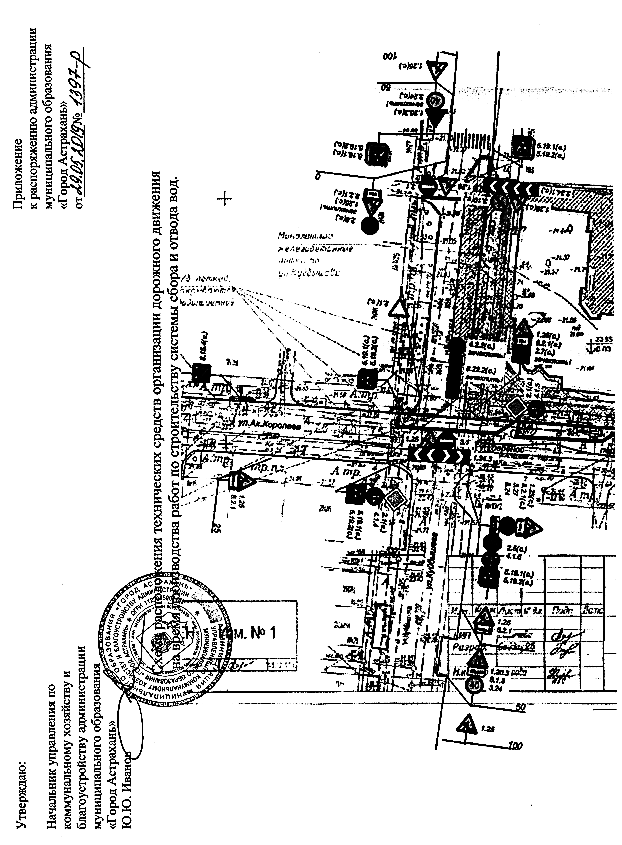 